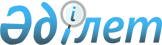 Об индексации сбеpежений населения, хpанящихся в учpеждениях КазсбеpбанкаПостановление Веpховного Совета Республики Казахстан от 15 апpеля 1993 года



          Верховный Совет Республики Казахстан постановляет:




          В целях повышения заинтересованности граждан в хранении
сбережений в учреждениях Казсбербанка, обеспечения защиты интересов
вкладчиков в связи с постоянным ростом цен произвести индексацию
сбережений, помещенных во все виды вкладов в учреждения Казсбербанка,
кроме сумм, находящихся на компенсационных счетах, открытых в
соответствии с Указом Президента СССР от 22 марта 1991 года N VII 1708
"О компенсации населению потерь от обесценения сбережений в связи с
единовременным повышением розничных цен".




        Указанная индексация производится с учетом начисленных сумм в
соответствии с Постановлением Кабинета Министров Республики Казахстан
от 3 августа 1992 года N 647  
 P920647_ 
  "О защите сбережений населения,
помещенных во вклады Сберегательного банка Республики Казахстан", по
счетам, действующим по состоянию на 1 апреля 1993 года путем
увеличения остатков срочных вкладов на 1 августа 1992 года на 50
процентов, а остатков вкладов до востребования - на 100 процентов.




          Установить, что индексация осуществляется за счет средств




республиканского бюджета, а выплата производится, начиная с 1 августа
1993 года.
     Министерству финансов Республики Казахстан заключить соглашение
с Казсбербанком о порядке и сроках возмещения суммы начисленной
компенсации.
     Казсбербанку обеспечить своевременное проведение работы по
начислению указанной индексации и выплате ее населению.

         Председатель 
    Верховного Совета Республики
           Казахстан
      
      


					© 2012. РГП на ПХВ «Институт законодательства и правовой информации Республики Казахстан» Министерства юстиции Республики Казахстан
				